07 декабря 2018 года в МДОУ «Детский сад № 5 «Ленок» прошло общее родительское собрание на тему «Роль семьи в развитии и воспитании дошкольников». Цель собрания: - выявление особенностей взаимоотношений между ребенком и родителями;- разработка основных правил семейного воспитания.Задачи:- установить контакты с членами семей для согласования воспитательных воздействий на ребенка;- использовать образовательный потенциал родителей для обучения и воспитания детей;- научить родителей слышать и понимать своего ребенка, формировать мотивы успеха; - повысить уровень педагогической культуры родителей.   Перед собранием была проведена подготовительная работа: выставка литературы для родителей, рекомендации и памятки для родителей, оформлена выставка детских рисунков «Моя семья».   С родителями была проведена беседа о воспитании детей. Затем были проведены разминка  «Народная мудрость гласит», игра «Вопрос – ответ» и блиц-опрос «Закончи предложение». В завершении  собрания родителям было предложено подумать и написать на бумаге то, что они вынесли из данного мероприятия. А на прощание воспитатель Маковеева Т.В. прочитала родителям притчу «Бог и глина».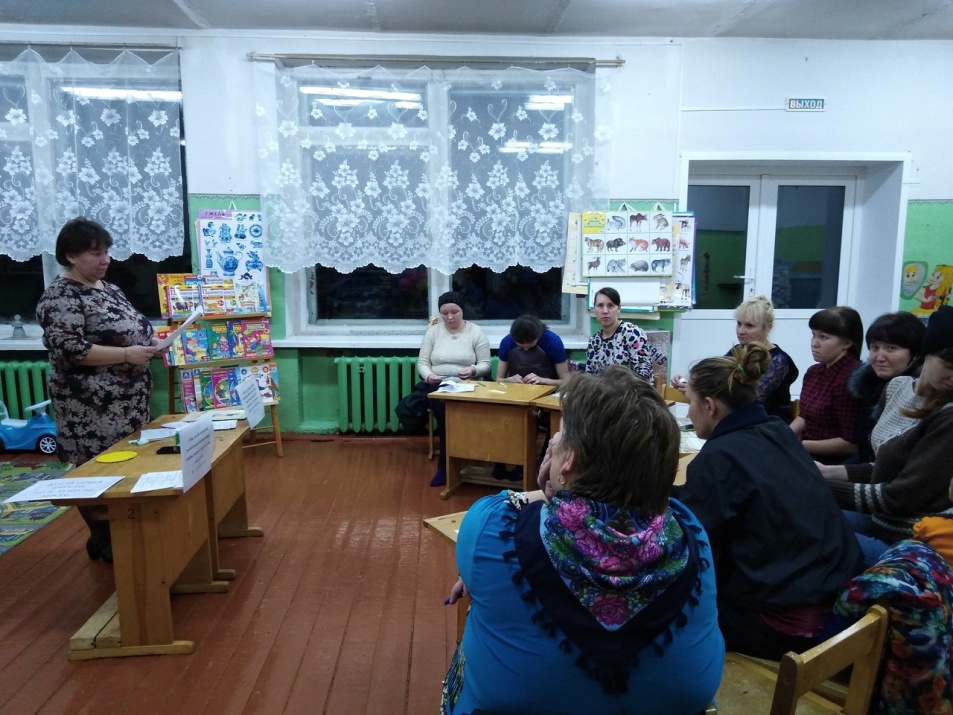 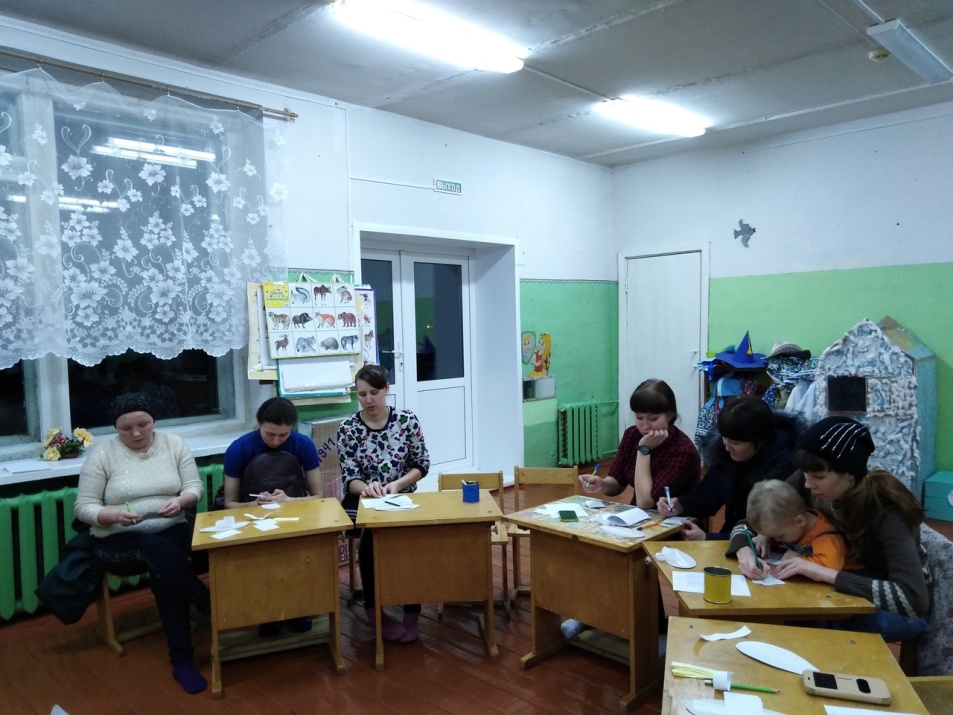 